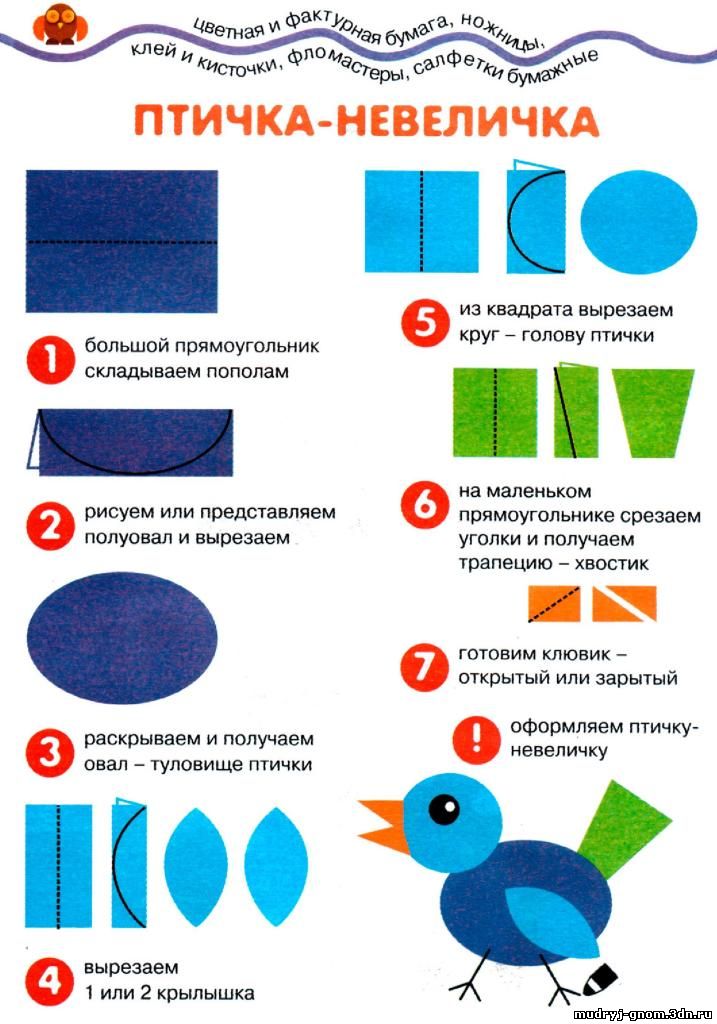      Предлагаем  вместе  с детьми выполнить аппликацию: «Птичка – невеличка»,  состоящую из частей: круглой, треугольной, овальной формы, передавая характерные особенности строения тела  (голова, туловище, лапки, крылья, хвост, глаза, клюв). Вместе  с детьми вырезать круг, полукруг, овал, начиная выстригать от середины одной стороны, до середины другой, плавно закругляя углы. Формировать умение детей предварительно выкладывать готовые детали в определѐнной последовательности на листе и аккуратно наклеивать их.Воспитывать самостоятельность, аккуратность,  развивать мелкую моторику рук.